 Государственное бюджетное профессиональное образовательное учреждение «Саровский политехнический техникум имени дважды героя социалистического труда Бориса глебовича Музрукова»РАБОЧая ПРОГРАММа УЧЕБНОЙ ДИСЦИПЛИНЫОГСЭ.01 ОСНОВЫ ФИЛОСОФИИдля специальности 08.02.09 Монтаж, наладка и эксплуатация электрооборудования промышленных и гражданских зданийПрофиль обучения: технологическийг. Саров,2022Рабочая программа учебной дисциплины ОГСЭ.01 Основы философии разработана на основе примерной основной образовательной программы в соответствии с ФГОС по специальности среднего профессионального образования (далее СПО) 08.02.09 Монтаж, наладка и эксплуатация электрооборудования промышленных и гражданских зданий. Организация-разработчик: ГБПОУ СПТ им. Б.Г. МузруковаРазработчик: Федоркина Н.А., преподаватель ГБПОУ СПТ им. Б.Г. МузруковаСОДЕРЖАНИЕ1. паспорт РАБОЧЕй ПРОГРАММЫ УЧЕБНОЙ ДИСЦИПЛИНЫ1.1. Место дисциплины в структуре основной образовательной программы:Учебная дисциплина ОГСЭ.01 Основы философии является обязательной частью гуманитарного и социально-экономического цикла основной образовательной программы в соответствии с ФГОС по специальности 08.02.09 Монтаж, наладка и эксплуатация электрооборудования промышленных и гражданских зданий.Учебная дисциплина ОГСЭ.01 Основы философии обеспечивает формирование профессиональных и общих компетенций по всем видам деятельности ФГОС по специальности 08.02.09 Монтаж, наладка и эксплуатация электрооборудования промышленных и гражданских зданий. Особое значение дисциплина имеет при формировании и развитии ОК 01 - ОК 07, ОК 09.1.2. Цель и планируемые результаты освоения дисциплины: В рамках программы учебной дисциплины обучающимися осваиваются умения и знания:2. СТРУКТУРА И СОДЕРЖАНИЕ УЧЕБНОЙ ДИСЦИПЛИНЫ2.1. Объем учебной дисциплины и виды учебной работы2.2. Тематический план и содержание учебной дисциплины ОГСЭ.01 Основы философии3. УСЛОВИЯ РЕАЛИЗАЦИИ УЧЕБНОЙ ДИСЦИПЛИНЫ3.1. Требования к минимальному материально-техническому обеспечению        Реализация учебной дисциплины ОГСЭ.01 Основы философии предполагает наличие учебного кабинета Основы философии.Оборудование учебного кабинета: автоматизированное рабочее место преподавателя и рабочие места обучающихсякомплект стендов;комплект учебно-методической документации по основам философии.Технические средства обучения:телевизор;компьютер с лицензионным программным обеспечением;видеоплеер;настенный экран;мультимедиапроектор;ноутбук.3.2. Информационное обеспечение обученияОсновные электронные издания:Иоселиани А. Д. Основы философии: Учебник и практикум для СПО. - 5-е изд., перераб. и доп. -  М.: Юрайт, 2021. - Электронный ресурс: ЭБС  Юрайт. https://biblio-online.ru/viewer/osnovy-filosofii-441810#page/1Дополнительные источники:Etika-Estetika.ru: Этика и эстетика Статьи и книги: история развития учений, предмет этики и предмет эстетики, виды эстетического знания, эстетические категории, проблемы этики.history.philosophy.pu.ru: Сайт кафедры истории философии СПбГУ Официальный сайт кафедры истории философии и политологии СПбГУ: Новости науки Северо-Западного региона, Дискуссионный клуб, Блоги преподавателей, Электронная библиотека, Программы курсов.SokratLib.ru: Книги по философии. Справочник по истории философии. Материалы для сдачи экзаменов в ВУЗах по философии. Философия древности, Средневековья, Восточная, Возрождения, Нового времени, Немецкая, Русская, Зарубежная, Современная.www.philosophy.ru: Философия в РоссииАлексеев П.В. История философии: учеб. – М.: Проспект, 2011. Горелов А.А. Основы философии: для студ. сред. проф. учеб. заведений. (с хрестомати-ей). (19-е изд. стер.) — М.: Академия, 2018.Губин В.Д. Основы философии: учебное пособие. —М.: Форум, Инфра-М, 2015 Губин В.Д. Философия. Учебник. 2-е изд.- М.: ТОН,2012.Дмитриев В. В., Дымченко Л. Д. Основы философии Учебник для СПО -М.: Юрайт, 2018Ивин А. А., Никитина И. П.— М.: Издательство Юрайт, 2018. Информационный портал. (Режим доступа): URL:  http://www.ects.ru/images/554/File/mashkovtseva_m.s._uchebnoe_posobie_osnovy_filosofii_2010.pdf (дата обращения: 20.11.2018).Информационный портал. (Режим доступа): URL:  https://www.metod-kopilka.ru/kurs_lekciy_po_discipline_osnovy_filosofii-4014.htm  (дата обращения: 20.11.2018)Кохановский В.П. Основы философии. Учебник. Среднее профессиональное образование. М.: КноРус, 2016. Современная западная философия. Словарь. – М.: ТОН, 2010.Спиркин А. Г. Основы философии. Учебник для СПО— М.: Юрайт 2018.4. КОНТРОЛЬ И ОЦЕНКА РЕЗУЛЬТАТОВ ОСВОЕНИЯ УЧЕБНОЙ ДИСЦИПЛИНЫКонтроль и оценка результатов освоения учебной дисциплины осуществляется преподавателем в процессе проведения тестирования, а также выполнения обучающимися индивидуальных заданий, проектов, исследований.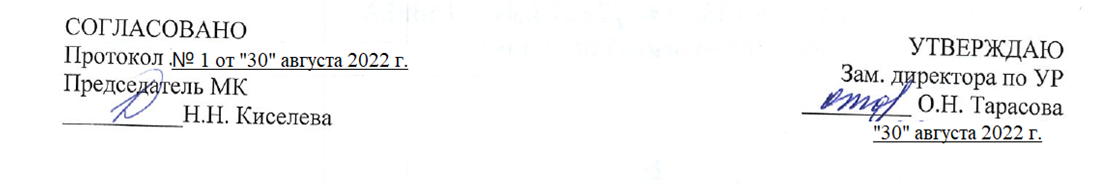 стр.ОБЩАЯ ХАРАКТЕРИСТИКА рабочей ПРОГРАММЫ УЧЕБНОЙ ДИСЦИПЛИНЫ4СТРУКТУРА и содержание УЧЕБНОЙ ДИСЦИПЛИНЫ5условия реализации учебной дисциплины9Контроль и оценка результатов Освоения учебной дисциплины10Код ПК, ОКУменияЗнанияОК 01ОК 02ОК 03ОК 04ОК 05ОК 06ОК 07ОК 09 ориентироваться в истории развития философского знания; вырабатывать свою точку зрения и аргументированно дискутировать по важнейшим проблемам философии; применять полученные в курсе изучения философии знания в практической, в том числе и профессиональной, деятельности.основных философских учений;главных философских терминов и понятий;проблематики и предметного поля важнейших философских дисциплин;традиционных общечеловеческих ценностей.Вид учебной работыОбъем часовОбъем образовательной нагрузки (всего)48Самостоятельная работа обучающегося (всего)-Учебная нагрузка во взаимодействии с преподавателем48в том числе:теоретическое обучение48лабораторные и практические занятия-Промежуточная аттестация в форме  дифференцированного зачета  Наименование разделов и темСодержание учебного материала и формы организации деятельностиобучающихсяСодержание учебного материала и формы организации деятельностиобучающихсяОбъем часовКоды компетенций, формированию которых способствует элемент программыРаздел 1. Предмет философии и ее историяРаздел 1. Предмет философии и ее историяРаздел 1. Предмет философии и ее история8Тема 1.1.Основные понятия и предмет философииСодержание учебного материалаСодержание учебного материала4ОК.01 - ОК 07ОК 09Тема 1.1.Основные понятия и предмет философии1. Становление философии из мифологии. Характерные черты философии: понятийность, логичность, дискурсивность. Предмет и определение философии.ОК.01 - ОК 07ОК 09Тема 1.1.Основные понятия и предмет философии2. Основной вопрос философии. Анализ главных философских направлений.ОК.01 - ОК 07ОК 09Тема 1.2.Специфика философского мировоззрения. Исторические типы мировоззренияСодержание учебного материалаСодержание учебного материала4ОК.01 - ОК 07ОК 09Тема 1.2.Специфика философского мировоззрения. Исторические типы мировоззрения1.   Мировоззрение и его структура. Компоненты и уровни мировоззрения.ОК.01 - ОК 07ОК 09Тема 1.2.Специфика философского мировоззрения. Исторические типы мировоззрения2.Исторические типы мировоззрения. Миф, религия, философия. Философия как       рационально-теоретический тип мировоззрения.ОК.01 - ОК 07ОК 09Раздел 2. Исторические типы философии. Эволюция философского знания.Раздел 2. Исторические типы философии. Эволюция философского знания.Раздел 2. Исторические типы философии. Эволюция философского знания.22Тема 2.1. Философия Древнего мира и средневековая философияСодержание учебного материалаСодержание учебного материала8ОК.01 - ОК 07ОК 09Тема 2.1. Философия Древнего мира и средневековая философия1.   Предпосылки философии в Древнем мире (Китай и Индия).ОК.01 - ОК 07ОК 09Тема 2.1. Философия Древнего мира и средневековая философия2.   Становление философии в Древней Греции. Философские школы. Сократ. Платон. Аристотель.ОК.01 - ОК 07ОК 09Тема 2.1. Философия Древнего мира и средневековая философия3.Философия Древнего Рима. Средневековая философия: патристика и схоластика.ОК.01 - ОК 07ОК 09Тема 2.1. Философия Древнего мира и средневековая философия4.  Философия Древнего Китая и Древней Индии: сравнительный аспект - ответы на вопросы. Философские школы  Древней Греции.ОК.01 - ОК 07ОК 09Тема 2.2. Философия Возрождения и Нового времениСодержание учебного материалаСодержание учебного материала10ОК.01 - ОК 07ОК 09Тема 2.2. Философия Возрождения и Нового времени1.  Особенности философии Нового времени: рационализм  и эмпиризм  в теории познания.ОК.01 - ОК 07ОК 09Тема 2.2. Философия Возрождения и Нового времени2. Немецкая классическая философия. Философия позитивизма и эволюционизма.ОК.01 - ОК 07ОК 09Тема 2.2. Философия Возрождения и Нового времени3.Неклассический рационализм (позитивизм, неокантианство, марксизм).ОК.01 - ОК 07ОК 09Тема 2.2. Философия Возрождения и Нового времени4. Иррационализм в философии XIX века (волюнтаризм, предэкзистенциализм, философия жизни).ОК.01 - ОК 07ОК 09Тема 2.2. Философия Возрождения и Нового времени5.Основные понятия немецкой классической философии.ОК.01 - ОК 07ОК 09Тема 2.3. Современная философияСодержание учебного материалаСодержание учебного материала4ОК.01 - ОК 07ОК 09Тема 2.3. Современная философия1.Основные направления философии ХХ века: неопозитивизм, прагматизм и экзистенциализм. Философия бессознательного.  Особенности русской философии. Русская идея.ОК.01 - ОК 07ОК 09Тема 2.3. Современная философия2.Основные направления философии 20 века.ОК.01 - ОК 07ОК 09Раздел 3. Отраслевая структура философского знанияРаздел 3. Отраслевая структура философского знанияРаздел 3. Отраслевая структура философского знания18Тема 3.1. Методы философии и ее внутреннее строениеСодержание учебного материалаСодержание учебного материала2ОК.01 - ОК 07ОК 09Тема 3.1. Методы философии и ее внутреннее строение1. Этапы философии: античный, средневековый, Нового времени, ХХ века. Основные картины мира – философская (Античность), религиозная (Средневековье), научная (Новое время, ХХ век). Методы философии.ОК.01 - ОК 07ОК 09Тема 3.2. Учение о бытии и теория познанияСодержание учебного материалаСодержание учебного материала6ОК.01 - ОК 07ОК 09Тема 3.2. Учение о бытии и теория познания1. Онтология – учение о бытии. Происхождение и устройство мира. Современные онтологические представления. Пространство, время, причинность, целесообразность.ОК.01 - ОК 07ОК 09Тема 3.2. Учение о бытии и теория познания2. Гносеология – учение о познании. Соотношение абсолютной и относительной истины. Соотношение философской, религиозной и научной истин. Методология научного познания.ОК.01 - ОК 07ОК 09Тема 3.2. Учение о бытии и теория познания3.Материя, ее всеобщие свойства и способы существования.ОК.01 - ОК 07ОК 09Тема 3.3.Философия человека(антропология)Содержание учебного материала Содержание учебного материала 2ОК.01 - ОК 07ОК 09Тема 3.3.Философия человека(антропология)1.Философская антропология как отрасль философского знания. Проблема антропосоциогенеза.ОК.01 - ОК 07ОК 09Тема 3.4. Этика и социальная философияСодержание учебного материалаСодержание учебного материала2ОК.01 - ОК 07ОК 09Тема 3.4. Этика и социальная философия1. Этика и социальная философия. Общезначимость этики. Социальная структура общества. Типы общества. Формы развитие общества: ненаправленная динамика, цикличное развитие, эволюционное развитие. Философия и глобальные проблемы современности.ОК.01 - ОК 07ОК 09Тема 3.5Философия ценностей(аксиология)1. Теоретические подходы в анализе природы ценностей. Типология ценностей. Проблема  ценностного выбора.2ОК.01 - ОК 07ОК 09Тема 3.6. Место философии в духовной культуре и ее значениеСодержание учебного материалаСодержание учебного материала2ОК.01 - ОК 07ОК 09Тема 3.6. Место философии в духовной культуре и ее значение1. Место философии в духовной культуре и ее значение. Структура философского творчества. Типы философствования. Философия и мировоззрение. Философия и смысл жизни. Философия как учение о целостной личности. Роль философии в современном мире. Будущее философии.ОК.01 - ОК 07ОК 09Дифференцированный зачетДифференцированный зачетДифференцированный зачет2Всего:Всего:Всего:48Результаты обученияКритерии оценкиФормы и методы оценкиЗнанияосновных философских учений;главных философских терминов и понятий;проблематики и предметного поля важнейших философских дисциплин;традиционных общечеловеческих ценностей.Демонстрация знаний о роли философии в жизни человека и общества, о сущности процесса познания. Демонстрация знаний по главным философским терминам и понятиям, проблематике.Демонстрация знаний основных теорий научной, философской и религиозной картин мира.  Экспертная оценка результатов деятельности обучающихся при                                                    выполнении практических заданий, решении ситуационных задач, выполнении контрольной работы, тестирования; выполнении проверочных работ, подготовке и выступлении с докладом, сообщением, защите реферата, сдаче дифференцированного зачета.Уменияориентироваться в истории развития философского знания;вырабатывать свою точку зрения и аргументированно дискутировать по важнейшим проблемам философии;применять полученные в курсе изучения философии знания в практической, в том числе и профессиональной, деятельности.Демонстрация умений вырабатывать свою точку зрения и аргументированно дискутировать по важнейшим проблемам философии. Демонстрация умений ориентироваться в истории развития философского знания,в наиболее общих философских проблемах бытия, познания, ценностей.Экспертная оценка результатов деятельности обучающихся при                                                    выполнении практических заданий, решении ситуационных задач, выполнении контрольной работы, тестирования; выполнении проверочных работ, подготовке и выступлении с докладом, сообщением, защите реферата, сдаче дифференцированного зачета.